РОЗПОРЯДЖЕННЯМІСЬКОГО ГОЛОВИм. СумиЗ метою вшанування пам’яті Т.Г. Шевченка, популяризації творів поета та виявлення творчої, креативної, поетичної молоді громади, на виконання завдання 2.3 підпрограми 1 цільової комплексної програми «Суми – громада для молоді» на 2022-2024 роки», затвердженої рішенням Сумської міської ради від 23 грудня 2021 року № 2698-МР (зі змінами), керуючись пунктом 20 частини 4 статті 42 Закону України «Про місцеве самоврядування в Україні»:Відділу молодіжної політики Сумської міської ради (Сенчищева Т.В.) провести у лютому-березні 2024 року конкурс соціальних відеороликів «Я і КОБЗАР» до Дня народження Т.Г. Шевченка, згідно з Положенням (додаток 1).2. Департаменту фінансів, економіки та інвестицій Сумської міської ради (Липова С.А.) здійснити в установленому порядку фінансування видатків у сумі 4500 (чотири тисячі п’ятсот) гривень 00 коп., передбачених в бюджеті Сумської міської територіальної громади згідно кошторису витрат по КПКВК 0213131 «Здійснення заходів та реалізація проектів на виконання Державної цільової соціальної програми «Молодь України» (додаток 2).3. Відділу бухгалтерського обліку та звітності Сумської міської ради (Костенко О.А.) провести розрахунки по відділу молодіжної політики згідно з наданими документами.Управлінню суспільних комунікацій Сумської міської ради           (Дяговець О.В.) забезпечити висвітлення заходу в засобах масової інформації.Секретар Сумської міської ради					VIIІ скликання									А.М. КобзарСенчищева 700-665Розіслати: Дяговець О.В., Костенко О.А., Липовій С.А., Сенчищевій Т.В.Додаток 1до розпорядження міського голови від  09.02.2024  № 38-РЗатвердженорозпорядженням міського голови від  09.02.2024  № 38-РПОЛОЖЕННЯконкурсу соціальних відеороликів «Я і КОБЗАР» до Дня народження Т.Г. ШевченкаРОЗДІЛ І 	1. Назва заходу: Конкурс соціальних відеороликів «Я і КОБЗАР» до Дня народження Т.Г. Шевченка (далі – Конкурс).2.Рівень проведення: міський.3. Зміст заходу: національно-патріотичний, направлений на популяризацію творів Т.Г. Шевченка у формуванні високої духовності молодого покоління.4. Підстава для проведення заходу: завдання 2.3 підпрограми 1 цільової комплексної програми «Суми – громада для молоді» на 2022-2024 роки», затвердженої рішенням Сумської міської ради від 23 грудня 2021року № 2698-МР (зі змінами). 		5.Строк реалізації конкурсу: лютий – березень 2024 року.		6.Мета конкурсу: вшанування пам’яті Т.Г. Шевченка, сприяння усвідомленню значення творчості поета для української та світової культури, для кожного особисто.7.Завдання конкурсу:- виховування поваги до Т.Г. Шевченка за його внесок у скарбницю української поезії;- залучення молоді міста до загальноміських заходів;-  популяризація поетичної творчості серед молоді громади;-  виховання серед молоді національно-патріотичних традицій. РОЗДІЛ ІІ		Відповідальний за проведення заходу відділ молодіжної політики Сумської міської ради.РОЗДІЛ ІІІ		3.1. Хід конкурсу.У Конкурсі беруть участь молоді люди віком від 14 до 35 років, учнівська, студентська, працююча та не працююча молодь, що проживає на території Сумської територіальної громади. Конкурс проводиться у двох номінаціях:індивідуальне відео;колективне відео (не більше 5 осіб).На першому етапі Конкурсу необхідно виконати умови:1. З 15 до 29 лютого 2024 року (включно), записати відео продекламувавши будь-який твір Т.Г. Шевченка (вірш або проза) на фоні пам’ятки архітектурної спадщини, портрету, муралу, літератури Т.Г. Шевченка.2. Завантажити дане відео на особистий Google Диск, надавши публічний доступ до перегляду.3. Заповнити реєстраційну форму для участі у Конкурсі, додавши до неї посилання на відеоролик.4. Обов’язково підписатись на сторінки відділу молодіжної політики у Instagram.Реєстраційна форма та посилання на відео, надіслані після встановленого терміну або учасники, які не виконають всіх умов Конкурсу до участі не допускаються. На другому етапі, організатор Конкурсу у своєму Telegram-каналі публікує відеоролики всіх учасників Конкурсу з формою для голосування. Термін голосування з 01 по 04 березня.	Третій етап – підведення підсумків 05 березня  та нагородження переможців з 06 по 07 березня.Переможець визначається за найбільшою кількістю голосів. Оцінити учасників може будь-який активний користувач мобільного додатку Telegram.Перші 3 переможця (індивідуальні) та 3 переможця (колективи), які набрали найбільшу кількість голосів, будуть нагороджені призами від Сумської міської ради. Підсумки Конкурсу опублікуються організатором не пізніше 10 березня 2024 року на офіційних сторінках відділу у соціальних мережах Facebook та Instagram.РОЗДІЛ ІVЗа рахунок коштів бюджету Сумської міської територіальної громади здійснюється оплата на придбання продукції для відзначення та нагородження переможців Конкурсу у сумі 4 500,00 гривень. Начальник відділу молодіжної політики							Т.В. СенчищеваДодаток 2до розпорядження міського голови від  09.02.2024  № 38-РР О З Р А Х У Н О К витрат на проведення конкурсу соціальних відеороликів «Я і КОБЗАР» до Дня народження Т.Г. Шевченка	КЕКВ 2210:придбання настільних ігор (за особисті місця): 	3 шт. – 1 650,00 грн.«Ерудит-еліта» (1 місце)			1 шт. х 600,00 грн. «Монополія-Україна» (2 місце)		1 шт. х 550,00 грн.«Воєнна монополія» (3 місце)		1 шт. х 500,00 грн. придбання настільних ігор (за командні місця):	3 шт. – 2 700,00 грн.«Монополія велика афера(українська версія)» (1 місце) 		1 шт. х 1000,00 грн.«Аліас класичний» (2 місце)		1 шт. х 900,00 грн.«Шевченко питає. Гра про незалежну Україну» (3 місце)		1 шт. х 800,00 грн.виготовлення сертифікатів переможцям 					6 шт. х 25,00 грн. = 150,00 грн.Усього: 4 500, 00 грн.					(чотири тисячі п’ятсот) гривень 00 коп.Начальник відділу молодіжної політики							Т.В. Сенчищева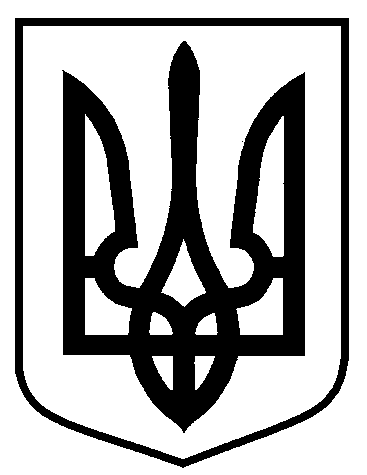 від  09.02.2024  № 38-Р      Про проведення конкурсу соціальних відеороликів «Я і КОБЗАР» до Дня народження Т.Г. Шевченка